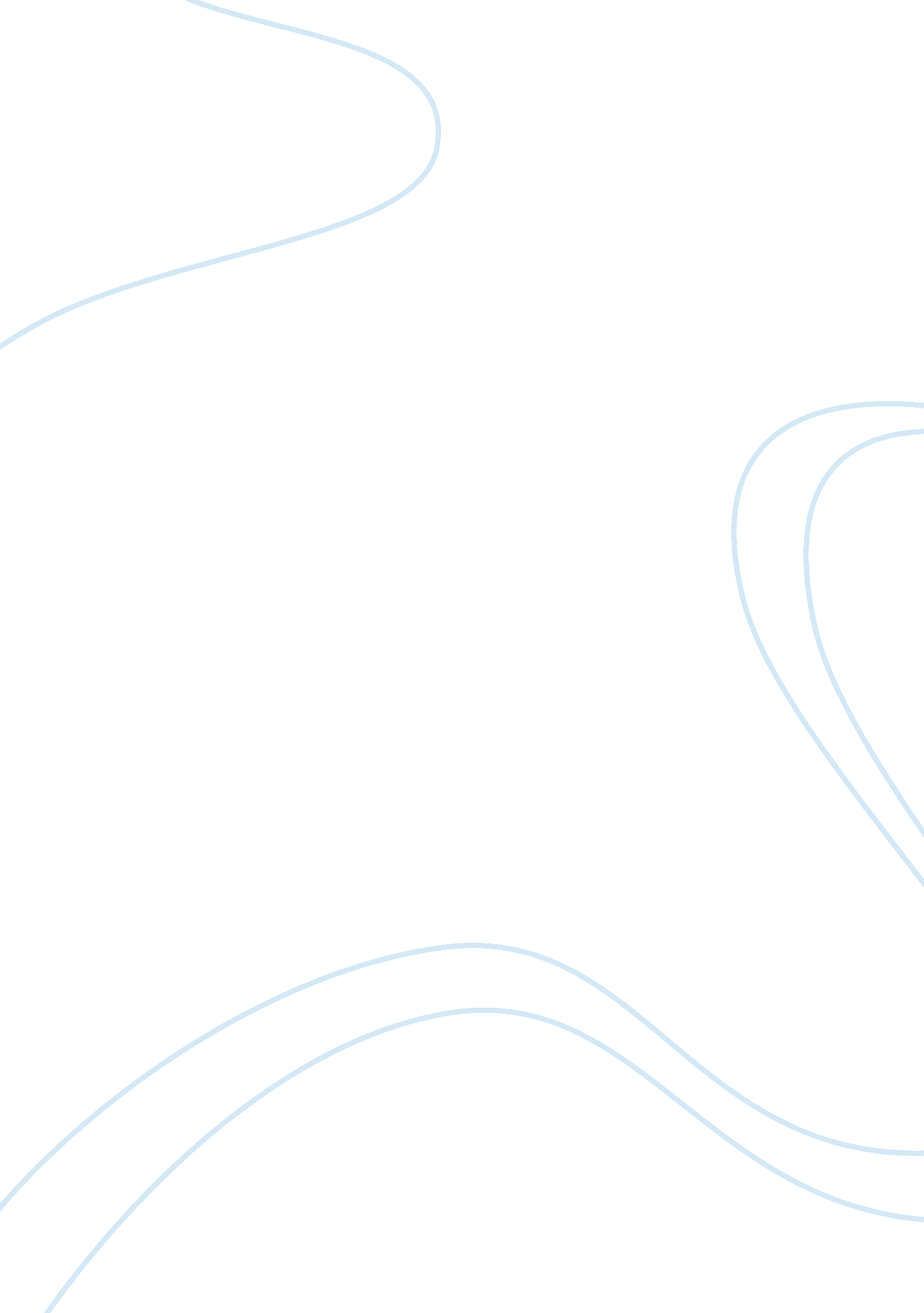 Rotc class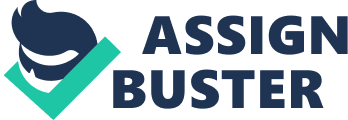 the marine corps Emblem is made up of three parts. Name them. eagle, globe, anchorwhat does the eagle stand for? nation ONROTC CLASS SPECIFICALLY FOR YOUFOR ONLY$13. 90/PAGEOrder Nowwhat does the globe stand for? world wide servicewhat does the anchor stand for? naval traditionswhat are the marine corps colors? scarlet and goldname the two marine corps nicknamesleathernecks and devil dogsthe marine corps mottosemper fideliswhat is the english tradition of the marine mottoalways faithfulwhen is the marine corps birthday10 novermber 1775the birthplace of the marine corps is? tun's tavern in Philadelphia, Pennsylvaniawhat is the marine mascotenglish bulldogwho is the grant old man of the marine corps? archibald hendersonwhat is the lamp of learning? a device used in the cadet enlisted rankwhat three things does the lamp of learning symbolize? intense study, a source of intellect, and spiritual illumination. what are the marine corps values? honor, courage, commitmentwho was the first commandant of the marine corps? captain samuel nicholaswho is known as the most decorated marine and what awards did he receive? lieutenant General Lewis B. " Chesty" Puller, 5 navy crosseswhere was the first marine amphibious landing? new providence island in the bahamaswhat is the name of the officer sword? the mameluke swordwhat is the name of the enlisted sword? non commissioned sword (nco sword)what does the red stripe on the blue trousers representblood shed at the battle of chapultepecwho was the first marine aviator? lieutenant A. A. Cunninghamwho is known as the first female marine? olpha may johnsonname two marines that were awarded the Medal of Honor twicesgt major dan daly and major general smedley butlerthere are two parts of commands in drill. name thempreparatory command and command of executionthere are four positions of rest. name themparade rest, at ease, rest, fall outwhat is the proper length of the khaki belt? 2-4 inches pass the buckleanother name for the marpet uniform? utilitythe rank insignia of a C/LCpl is? one strip with lamp of learning beneathwhat is the rank insignia of a cadet major? one diamondwho is the sergeant major of the marine corps? sgt major barretwho is the commandant of the marine corps? general amuswho is the region five director? lieutenant col. Stromanthe secretary of defense? the honorable mr panettathe secretary of the Navy? the honorable mr mabusthe commander of chiefthe honorable mr obamaname three types of leadership principals? principals that apply to yourself, others, and a groupname three leadership principals? set the example, know your subordiants, train your group as a teamwho is the SMIsgt major jerniganwho is the MImajor worththere are ____ leadership traits14list themjudgement, justice, dependability, initiative, decisiveness, tact, integrity, enthusiasm, bearing, unselfishness, courage, knowledge, loyalty, and endurance 